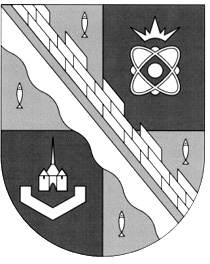 администрация МУНИЦИПАЛЬНОГО ОБРАЗОВАНИЯ                                        СОСНОВОБОРСКИЙ ГОРОДСКОЙ ОКРУГ  ЛЕНИНГРАДСКОЙ ОБЛАСТИпостановлениеот 15/02/2016 № 400О внесении изменений в постановление администрации Сосновоборского городского округа от 27.03.2015 № 1019 «Об утверждении Положения о проекте по партиципаторномубюджетированию «Я планирую бюджет»  В целях обеспечения согласования с депутатами совета депутатов Сосновоборского городского округа возможности реализации инициатив, выдвинутых участниками проекта «Я планирую бюджет», администрация Сосновоборского городского округа  п о с т а н о в л я е т:           1. Внести изменения в постановление администрации Сосновоборского городского округа от 27.03.2015 № 1019 «Об утверждении Положения о проекте по партиципаторному бюджетированию «Я планирую бюджет»:1.1. Внести изменения в приложение 2 «Регламент заседаний инициативной комиссии проекта по партиципаторному бюджетированию «Я планирую бюджет» к Положению о проекте по партиципаторному бюджетированию «Я планирую бюджет»:  1.1.1 абзац первый пункта 4 изложить в следующей редакции: «Инициативы, выдвинутые в рамках проекта «Я планирую бюджет», рассматриваются рабочей группой, сформированной из представителей администрации Сосновоборского городского округа и совета депутатов Сосновоборского городского округа (далее – рабочая группа администрации и совета депутатов). Рабочая группа администрации и совета депутатов создается ежегодно, в ее состав входят представители отраслевых (функциональных) подразделений администрации, по направлениям деятельности которых выдвинуты итоговые инициативы и представители совета депутатов, делегированные советом депутатов Сосновоборского городского округа. Рабочая группа администрации и совета депутатов имеет право при рассмотрении инициативы:»;1.1.2  пункт 4.3. после слова «администрации» дополнить словами «и совета депутатов»;1.1.3 пункт 5.4. после «администрации» дополнить словами «и совета депутатов». 2. Пресс - центру администрации (Арибжанов Р.М.) разместить настоящее постановление на официальном сайте Сосновоборского городского округа.3. Общему отделу администрации (Тарасова М.С.) обнародовать настоящее постановление на электронном сайте городской газеты «Маяк».4. Настоящее постановление вступает в силу со дня официального обнародования и распространяется на правоотношения, возникшие с 1 января 2016 года. 	5. Контроль за исполнением постановления возложить на заместителя главы администрации, председателя комитета финансов Козловскую О.Г.Глава администрации Сосновоборского городского округа                                                             В.Б.СадовскийИсп. Попова Т.Р. (КФ) 2-43-52; СЕСОГЛАСОВАНО: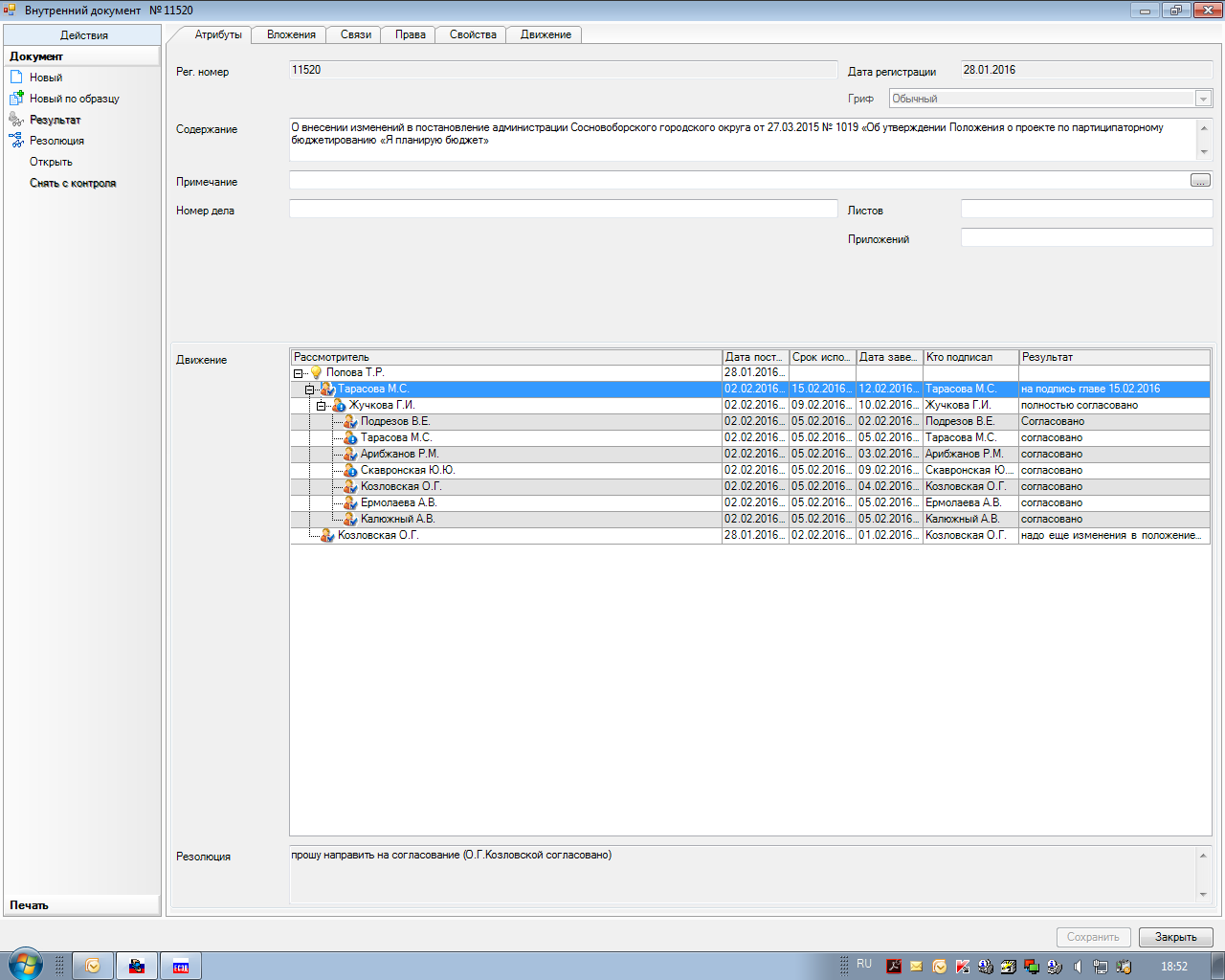 Рассылка:КФ, Пресс-центр, общий отдел